Request for Expenditure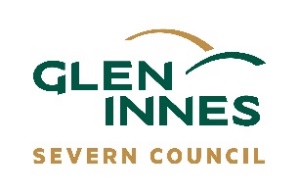 Name of Committee:Name of Committee:Community Facility Name and Address:Community Facility Name and Address:Description of service / work / asset required:Description of service / work / asset required:  Is the work to be carried out by:       Committee       Contractor        Other:If work is to be done by a contractor, is this contractor registered on Council’s VENDORPANEL System?……………………………………………………………………….Contact Details:Contact Details:Date submitted:                             /                     /Date submitted:                             /                     /Signature and designation of Committee member:Signature and designation of Committee member:Date Approved by Council:                     /                     /Date Approved by Council:                     /                     /Signature and designation of Council member: Signature and designation of Council member: 